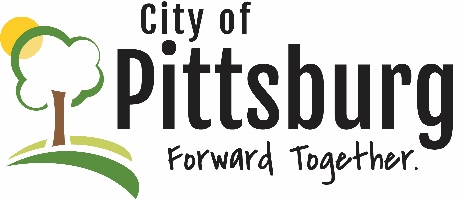 Sustainability Advisory CommitteeAgenda with Meeting NotesJuly 8, 2020 5:30PM Meeting location: Online https://global.gotomeeting.com/join/153141301 Welcome and IntroductionsAttendees: Oulette (as chair), Bockover, Weeks, Scott, Fitzpatrick, Byers, AldenApproval of the AgendaScott moved and Bockover seconded approval of agenda, motion passedApproval of MinutesFitzpatrick indicated that attendance at the June session should include her and BockoverWith that change, Weeks moved and Fitzpatrick seconded accepting the minutes for the May and June meetings, motion passedOLD BUSINESSTransportation Weeks presented concept of universal basic transportation, like UBI; there is a direct link between access to transportation and poverty; communities are more sustainable if transportation is available to everyone; perhaps partnership with SEKCAP and Uber or other transportation providers; spoke to SEKCAP about transportation usage, need to identify need and usage data; STRAVA heat maps help, any other data?; what has the ATAB done?Update on Recycling Center Need to look into grant opportunities, but matching requirement are a barrier at this time; Scott suggested a tour but after virus concerns have waned; Oulette suggests looking into mulch/compost options; Need to help Center with educational and membership campaigns; also need to help with some basic behind-the-scenes efforts like the web site; Scott to help with education and membership, Oulette to help with web siteCity and County Pandemic ResponseByers talked about CCRTF and City and County combining efforts to help reduce illness and recover from economic impacts; coming SPARK funds from State could help Recycling CenterGrant Opportunities (https://www.farmers.gov/manage/urban/opportunities) and othersNeed to set up a grant group; Oulette is already working with Triplett on grants for aquaponics, but currently not active, perhaps can use help, others can get involved, a group could cast a wider net and provide resources; Gas tax and potential endorsementTabled; refer to it as the Carbon Dividend; this could be a goal – climate concern; Member project ideasNeed to have Committee goals; now with new members, need to revisit; perhaps focus on support for the Recycling Center; City and County must cooperate to keep it solvent; perhaps prepare a membership campaign, how to go through tunnel, maybe having GUS go through, goal could be decrease landfill waste b 10%, promote recycling center, Byers to set up meeting with Scott to start a campaign; need to support logistical resources to make Recycling Center more effective as a business; Oulette and Byers to work on supporting the back end of the Recycling CenterNEW BUSINESSMemorial Drive TrailByers and Alden discussed new trail along Memorial Drive from Walnut; part of the City’s emerging trails system; New trail can be representative of sustainability; have ATAB member attend next meeting to discuss goals and roles for each committeeHousingByers discussed the coming influx of new housing; Sustainability issues should be considered and could be a focus for the Committee, or at least Committee could act as an advisory group for developers Goal-Setting Include on the agenda for the next meeting; perhaps support economic benefits of sustainability as a goal – makes initiatives more palatable OTHER BUSINESSNoneScott moved, Bockover seconded motion to adjourn, motion passedAdjourned at 6:40